Đề Cương chi tiết học phần(Kế hoạch giảng dạy)Tên học phần: Kỹ thuật gia công polymer        Mã học phần: PPTE332412Tên Tiếng Anh: Polymer processing techniques Số tín chỉ: 3 tín chỉ (3:0:6) (3 tín chỉ lý thuyết, 0 tín chỉ thực hành/thí nghiệm, 6 tín chỉ tự học)Giảng viên phụ trách học phần: TS. Nguyễn Chí Thanh      ThS. Nguyễn Thái Hòa (Thỉnh giảng từ ĐH Bách Khoa Tp.HCM)Điều kiện tham gia học tập học phần:Học phần trước: Hóa lý và hóa học Polymer Mô tả học phầnHọc phần giới thiệu các kiến thức về chất dẻo, các vật liệu chất dẻo, tính chất và ứng dụng. Cung cấp các kiến thức về: các phụ gia cho chất dẻo và một số phương pháp gia công chính có thể chuyển hoá hỗn hợp chất dẻo thành sản phẩm mong muốn.Chuẩn đầu ra của học phần (CLOs)Nội dung chi tiết học phầnPhương pháp giảng dạy:Trình chiếu file bài giảng ppt, clip học phần trên lớp. Cung cấp thêm giáo trình và tài liệu tham khảo để tự học.Thảo luận, cho đề tài để SV làm tiểu luận.Đánh giá sinh viênThang điểm: 10Kế hoạch kiểm tra/đánh giá:Tài liệu học tậpGiáo trình chính:Bài giảng của giảng viên phụ trách là tài liệu tham khảo chínhMyer Kutz et al., Applied Plastics Engineering Handbook: Processing, Materials, and Applications (Second Edition). Elsevier, 2017.Eric A. Grulke, Polymer process engineering, Prentice Hall, New Jersey, 1994Tài liệu tham khảo (TLTK):Raymond B. Seymour, New Concepts in Polymer Science. Polymer Composites, Utrecht, The Netherlands, 1990.Liu P et al., Progress of polymer reaction engineering: From process engineering to product engineering. Chinese Journal of Chemical Engineering, Elsevier, 2022Joel R. Fried. Polymer science and technology, published by PTR Prentice Hall, New Jersey 1995.Stephen L. Rosen. Fundamental principles of polymeric materials, a wiley – interscience publication 1993.Ngô Mạnh Long, Vật liệu và công nghệ chất dẻo, NXB Giáo dục, Việt nam, 2013Thông tin chungĐạo đức khoa họcSinh viên phải tuân thủ nghiêm các quy định về Đạo đức khoa học của Nhà trường (số 1047/QĐ-ĐHSPKT ngày 14/3/2022). Nghiêm cấm bất kỳ hình thức đạo văn (sao chép) nào trong quá trình học cũng như khi làm báo cáo hay thi cử. Mọi vi phạm về đạo đức khoa học của SV sẽ được xử lý theo quy định.Lưu ý thay đổi:Các thông tin trong ĐCCT này có thể bị thay đổi trong quá trình giảng dạy tùy theo mục đích của GV. SV cần cập nhật thường xuyên thông tin của lớp học phần đã đăng ký.   Quyền tác giả:Toàn bộ nội dung giảng dạy, tài liệu học tập của học phần này được bảo vệ bởi quy định về Sở hữu trí tuệ (số 934/QĐ-ĐHSPKT ngày 12/3/2020) của trường ĐH SPKT TPHCM. Nghiêm cấm bất kỳ hình thức sao chép, chia sẻ mà chưa được sự cho phép của tác giả.Ngày phê duyệt lần đầu: ngày 04 tháng 11 năm 2022Cấp phê duyệtTrưởng khoa                         Trưởng BM                      Nhóm biên soạnTiến trình cập nhật ĐCCT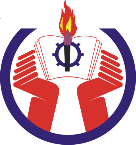 TRƯỜNG ĐẠI HỌC SƯ PHẠM KỸ THUẬT TP. HỒ CHÍ MINHKHOA KHOA HỌC ỨNG DỤNGNgành đào tạo: Các ngành kỹ thuậtTrình độ đào tạo: Đại họcChương trình đào tạo: Chính quiCLOsMô tả (Sau khi học xong học phần này, người học có thể)ELO(s)/PI(s)TĐNLCLO1Hiểu rõ về cấu tạo, thành phần, tính chất và ứng dụng của các loại chất dẻo; Hiểu rõ về cấu tạo, thành phần, tính chất của các loại phụ gia dùng cho chất dẻo và cách thức lựa chọn phụ gia phù hợp.PI2.14CLO2Hiểu rõ các nguyên lý cơ bản, đặc điểm quá trình, máy thiết bị sử dụng và các thông số kỹ thuật trong các kỹ thuật gia công polymer.PI3.14CLO3Thực hiện việc gia công các sản phẩm polymer bằng các phương pháp, kỹ thuật gia công thông dụng.PI7.13TuầnNội dungChuẩn đầu ra HPTrình độ năng lựcPhương pháp dạy họcPhương pháp đánh giá1Chương 1: Đại cương về chất dẻo1Nội dung giảng dạyI.1. Lịch sử phát triển của chất dẻoI.2. Phân loại PolymeI.3. Phân loại chất dẻoI.4. Các yếu tố ảnh hưởng đến phân loại chất dẻo và chế độ gia côngI.5. Tính chất chung của chất dẻo và nhu cầu sử dụngCLO14Thuyết giảngSV thảo luậnBài kiểm tra trên lớp2-5Chương 2: Vật liệu chất dẻo, tính chất và ứng dụng2-5Nội dung giảng dạyII.1.1. Polyetylen (PE)II.1.2. Polypropylen (PP)II.1.4. Polybutylen (PB)II.1.5. Polyizobutylen (PIB)II.1.6. Polystyren (PS)II.1.7. Các đồng trùng hợp của styrenII.1.8. Polyvinyl clorua (PVC)II.1.9. Polymetylmetacrylat (PMMA)II.1.10. Polyuretan (PUR)II.1.11. Polyvinyl axetat (PVAC)II.1.12. Họ xenlulozaII.2. Nhựa dẻo kỹ thuật và đặc biệtII.2.2. Chất dẻo floII.2.3. Polymit (PA)II.2.4. Polyamit – imit (PAI)II.2.6. Polycacbonat (PC)II.2.7. Polyeste, nhựa nhiệt dẻoPolyetylen terephtalat (PET)Polybutylen terephtalat (PBT)II.3. Chất đàn hồi nhựa nhiệt dẻo (TPEs)II.5 Nhựa nhiệt rắnII.5.1. Họ nhựa alkytII.5.4. Nhựa epoxy (EP)II.5.5. Polyeste không no (UP)CLO1CLO24Thuyết giảngSV thảo luậnBài kiểm tra trên lớp6-7Chương 3: Các chất phụ gia cho chất dẻo6-7Nội dung giảng dạyIII.1. Tác nhân tăng cườngIII.2. Chất độnIII.3. Tác nhân ghép nốiIII.4. Chất ổn địnhIII.5. Chất hoá dẻoIII.6. Bột màuIII.7. Thuốc nhuộmIII.8. Chất bôi trơnIII.9. Chất hỗ trợ gia côngIII.10. Tác nhân đóng rắnIII.11. Tác nhân tạo khíIII.12. Chất làm chậm cháyIII.13. Chất trừ sinh vật hạiIII.14. Tác nhân giảm tĩnh điệnIII.15. Chất biến tính va đập và biến dạng nhiệtIII.16. Chất tương hợpCLO14Thuyết giảngSV thảo luậnBài kiểm tra trên lớp8-14Chương 4: Kỹ thuật gia công chất dẻo8-14Nội dung GD lý thuyết:IV.1. Khái niệm chung về gia công chất dẻo IV.2. Công nghệ đùn IV.2.1. Khái niệm chungIV.2.2. Cấu tạo của máy đùnIV.2.3. Vật liệu đùnIV.2.4. Các dây chuyền sản xuấtIV.2.5. Bảng chú giải các thuật ngữ của máy đùnIV.3. Công nghệ phun IV.3.1. Khái niệm chungIV.3.2. Cấu tạo của máy đúc phunIV.3.3. Lý thuyết đúc phunIV.3.4. Bảng chú giải các thuật ngữ liên quan đến thiết bị đúc phunIV.3.5. Quá trình đúc phun nhựa nhiệt dẻoIV.3.6. Quá trình đúc phun nhựa nhiệt rắnIV.4. Công nghệ đúc khuôn IV.4.1. Đúc khuôn nhựa nhiệt rắnIV.4.2. Đúc khuôn bột nhão có khả năng gelatin hoáIV.4.3. Đúc khuôn monome có khả năng polyme hoáIV.5. Công nghệ ép IV.5.1. Công nghệ ép khuôn IV.5.2. Công nghệ ép lớpIV.5.3. Công nghệ ép phunIV.6. Công nghệ thổi vật rỗng IV.6.1. Khái niệm chungIV.6.2. Nguyên lý làm việc theo phương pháp đùn thổiIV.6.3. Nguyên lý làm việc theo phương pháp đúc thổiIV.6.4. Dây chuyền đúc thổi kéo giãn và đùn đúc thổiIV.7. Công nghệ cán IV.7.1. Khái niệm chungIV.7.2. Cấu tạo của máy cánIV.7.3. Dây chuyền sản xuấtCLO2CLO3CLO44Thuyết trình và báo cáo tiểu luậnThuyết giảng SV thảo luận.Quyển báo cáo tiểu luậnBáo cáo trên lớp 15Chương 5: Các công nghệ gia công khác15A/ Các nội dung và PPGD chính trên lớp: (4)Nội dung GD lý thuyết:Gia công bằng phương pháp tạo hình nhiệtCông nghệ tạo xốp chất dẻoCông nghệ phủ chất dẻoCông nghệ dán chất dẻoGia công vật thể rỗngCông nghệ đúc, đúc thổi và đúc xốp chất dẻo dưới áp lực.CLO2CLO3CLO44Thuyết giảngSV thảo luậnBài kiểm tra trên lớpTTNội dungCLOsTĐNLPP đánh giá(c)Công cụ đánh giá (d)Tỉ lệ (%)Đánh giá quá trìnhĐánh giá quá trìnhĐánh giá quá trìnhĐánh giá quá trìnhĐánh giá quá trìnhĐánh giá quá trình50Lần 1Dự lớp nhằm đánh giá tính chuyên cần và kỷ luật của SV+ Phát biểu trên lớpCLO13Điểm danh, phát biểuRubric10Lần 2Kiểm tra giữa kỳ phần 1CLO1, CLO24Thi tự luận 50 phútGrading checklist20Lần 3Kiểm tra giữa kỳ phần 2CLO2, CLO34Bài tập nhóm chuyên đề.Báo cáo thuyết trình trên lớpGrading checklist,Rubric20Thi cuối kỳThi cuối kỳThi cuối kỳThi cuối kỳThi cuối kỳThi cuối kỳ50Lần 4Toàn bộ kiến thức đã học CLO1,CLO2, CLO3, CLO45Thi tự luận 90 phútGrading checklist50CĐRhọc phầnNội dung giảng dạyNội dung giảng dạyNội dung giảng dạyNội dung giảng dạyNội dung giảng dạyHình thức kiểm traHình thức kiểm traHình thức kiểm traHình thức kiểm traCĐRhọc phầnChương 1Chương  2Chương  3Chương  4Chương  5Lần 1Lần 2Thi cuối kỳThuyết trình và báo cáo tiểu luận (lần 3)CLO1xxxxxxCLO2xxxxxxCLO3xxxxCLO4xxxNội Dung Cập nhật ĐCCT lần 1:   <ngày/tháng/năm>Nội Dung Cập nhật ĐCCT lần 2:   <ngày/tháng/năm><người cập nhật ký và ghi rõ họ tên>Tổ trưởng Bộ môn:<Đã đọc và thông qua>